WWF Polska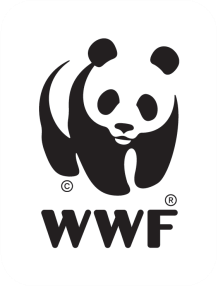 ul. Usypiskowa 1102-386 Warszawa Polska / PolandTel: +48 22 660 44 33Fax: +48 22 660 44 32www.wwf.plNr referencyjny nadany sprawie przez Zamawiającego: 01/01/20/ME z dn. 26.02.2020 r.Informacja o wyborzeDotyczy:	zapytania ofertowego na doradztwo prawne w zakresie działań podejmowanych przez Fundację WWF POLSKA „Strażnicy Rzek WWF”Zamawiający informuje, że w postępowaniu przeprowadzonym w trybie zapytania ofertowego na doradztwo prawne w zakresie działań podejmowanych przez Fundację WWF Polska, jako najkorzystniejsze zostały wybrane oferty 2 wykonawców:Sanecki, Kowalik, Filipcova Kancelaria Radców Prawnych s.c.KPMZ.pl Załucki Pliś i Partnerzy Adwokaci i Radcowie Prawni sp.p.Oferta uzyskała najwyższą liczbę punktów według kryteriów określonych w treści Zapytania ofertowego oraz w wyniku przeprowadzonych negocjacji.O terminie podpisania umowy wybrani Wykonawcy zostaną poinformowany w odrębnej wiadomości.